Nome do aluno (apenas as letras iniciais em maiúscula)  - Arial 12, sem negritoTítulo em arial 14, espaçamento 1,5, apenas a primeira letra em caixa alta, negrito  Rio de Janeiro2014Nome do aluno (apenas as letras iniciais em maiúscula)  - Arial 12, sem negritoTítulo em arial 12, espaçamento 1,5, apenas a primeira letra em caixa alta, negrito  Trabalho de Conclusão de Curso apresentado, como requisito parcial para obtenção do título de especialista em Saúde da Família, a Universidade Aberta do SUS.Orientadora: Nome em arial 12, sem caixa alta, sem negrito e centralizadoRio de Janeiro2014RESUMOO resumo deve ser justificado, sem parágrafo, em fonte arial 12, entrelinhas simples. Deve conter frases objetivas, que indiquem ao leitor as principais informações do seu trabalho. Não pode conter citações e nem bibliografia. Organize seu resumo da seguinte maneira: Introdução, situação problema, justificativa, objetivo geral, metodologia e resultados esperados. O resumo deve ter entre 150 e 200 palavras. Descritores: Selecione de três a cinco descritores (de acordo com o DECs). Separe os termos com (;) começando cada um com letra maiúscula. SUMÁRIO Atenção! O sumário é apresentado em formato de tabela invisível. Para qualquer alteração, basta clicar no canto superior esquerdo da tabela e coloca-la visível, assim, não há como perder a formatação. Na última coluna devem ser inseridos os números das páginas de acordo com cada sessão. INTRODUÇÃO Para iniciar o texto, deve-se apertar “enter” duas vezes, de forma que o parágrafo não fique imediatamente abaixo do título da sessão. Não se esqueça de dizer a vinculação deste trabalho, especificando que é uma construção de TCC realizada no curso de especialização em saúde da família oferecido pela universidade aberta do sus. A motivação para esse estudo surgiu a partir de ... (DESCREVER A MOTIVAÇÃO). Evitar usar expressões como “na minha vivência profissional”, “eu sempre quis falar sobre esse tema”, “eu acho que ...” Lembre que o trabalho de conclusão de curso é voltado para a comunidade científica e por isso, deve-se evitar expressões de escritas biográficas. 	Aspectos conceituais introdutórios ao tema. Vamos imaginar que o aluno elegeu como seu problema de pesquisa, o alto índice de quedas entre os idosos na comunidade. Sendo assim, ele pode falar na introdução sobre o aumento da expectativa de vida, a mudança na pirâmide etária brasileira e sobre as consequências de uma queda, sempre associando os dois assuntos. 1.1 Situação-problema O problema é a questão que se buscará resolver por meio do PI.  Conforme Gil (2002), um problema deve ser:a)      Claro e preciso  -  todos os conceitos e termos usados em sua enunciação não podem causar ambiguidades ou dúvidas;b)      Empírico  –  ou seja,  observável na realidade social do seu contexto de atuação, através de técnicas e métodos apropriados;c)       Delimitado;d)      Passível de solução  -  é necessário que haja maneira de produzir uma solução para o problema dentro de critérios metodológicos e de cientificidade. O problema do PI deve ser passível de intervenção local e estar relacionado tanto ao funcionamento das equipes, quanto de situações observadas na comunidade ou nas informações dos sistemas de informação das unidades de saúde. Uma pergunta chave para a formulação de um problema é: 1.2 JustificativaA justificativa é a identificação dos fatores que determinaram a escolha do problema a ser enfrentado com o PI. Nesta seção caberá  mostrar  a importância e relevância do PI  indicando quais as vantagens e benefícios que a intervenção irá proporcionar. Em outras palavras, você deve explicar a importância de intervir neste problema.Uma pergunta chave para a formulação de uma justificativa é: 1.3 Objetivos- Objetivo geral  É a indicação daquilo que se pretende alcançar com a intervenção proposta.  Constitui a ação que conduzirá ao tratamento da questão indicada no problema. - Objetivos específicos Relacionam-se com o objetivo geral. São quesitos que devem ser atingidos para que o objetivo geral seja alcançado. Ou seja, somados, os objetivos específicos conduzirão ao objetivo geral.Uma pergunta chave para a formulação dos objetivos é: OBS: Os objetivos sempre começam com verbos no infinitivo. REVISÃO DE LITERATURATrata-se da pesquisa sobre o tema do problema escolhido  por meio de fontes fidedignas (livros, sites, vídeos, etc).A  revisão de literatura  deve fornecer as bases teóricas necessárias para compreender as questões concernentes ao problema e a intervenção proposta. Trata-se de um levantamento sobre os conceitos, de diversos autores, que permeiam o tema escolhido. Os documentos consultados, livros, artigos,  sites, vídeos,  entre outros, devem ser citados, conforme a norma NBR10520 da ABNT  (2002), e posteriormente listados na seção de Referências.A revisão de literatura pode ser dividida em capítulos de acordo com os pilares temáticos dos trabalhos. Não se esqueça de citar as fontes utilizadas!OBS: A cada troca de sessão, a nova etapa deve ser apresentada na folha seguinte. METODOLOGIAPúblico-alvo Descrever os possíveis beneficiados com este PIDesenho da operação Explique como você fará para solucionar o problema escolhido. Todas as etapas do planejamento da intervenção devem estar descritas neste tópico. Você pode abordar situações desde reuniões com a equipe para a explanação do projeto, até mesmo a busca de ações intersetoriais.Parcerias EstabelecidasDescreva quais as parcerias que você realizará para a efetivação deste plano de intervenção. Você pode propor ações intersetoriais e até mesmo ações conjuntas com membros, órgãos ou instituições presentes na área de atuação. Recursos Necessários Descreva todos os instrumentos que você poderá utilizar para alcançar o objetivo de sua intervenção. Os recursos podem ser materiais, como por exemplo, material de escritório, produtos de higiene para a população, cartazes e folders educativos e; humanos, como por exemplo, o grupos de teatro comunitário, ao ACSs da unidade, etc ...OrçamentoNesta sessão você deve descrever de maneira objetiva o quanto irá ser gasto na intervenção. Deve ser descrito por item, por exemplo: despesas com material de escritório: R$ 30,00; lanches oferecidos ao final dos encontros com a comunidade: R$20,00 por lanche ... Você pode colocar em formato de tabela!Cronograma de execuçãoDeve ser formulado em formato de quadro, identificando cada etapa de execução e o tempo destinado para sua realização.Resultados esperadosCabe aqui a discussão do que você espera com esse PI. Lembre que os resultados deverão estar relacionados diretamente com seus objetivos.AvaliaçãoComo você ira avaliar a aplicação de sua intervenção? Será pelos índices de saúde? Haverá algum instrumento?  CONCLUSÃO Colocar o que você achou de toda experiência. No que ela pode ajudar aos colegas de profissão e quais os desdobramentos que você imagina que esta experiência pode gerar. REFERÊNCIASAlguns exemplos de referências em formato ABNT: Artigos em periódicos:MARTINS, M. M.; BOEMER, M. R. Produção científica sobre o tema da morte e do morrer: estudo de um periódico. Revista Gaúcha de Enfermagem. v. 22, n. 2, p. 141-156, jul, 2001.Obs: até três autores, deve-se colocar todos. Mais de três, deve-se indicar o primeiro nome e a expressão et al. Livros:ALBARRACÍN, D. G. E. Saúde e doença na Enfermagem: entre o senso comum e o bom senso. Goiânia: Editora AB, 2002. Capítulos de livros:TAVARES, C. M. M.; TEIXEIRA, E. R. Trabalhando com representações sociais na Enfermagem. In GAUTHIER, J. H. M.; CABRAL, I. E.; SANTOS, I. TAVARES, C. M. M. Pesquisa em Enfermagem: novas metodologias aplicadas. Rio de Janeiro: Guanabara Koogan, 1998. Tese/Dissertação/Monografia:SOUZA, A. C. S. Risco biológico e biossegurança no cotidiano de enfermeiros e auxiliares de enfermagem. 2001. 183p. Tese (Doutorado) Escola de Enfermagem de Ribeirão Preto, Universidade de São Paulo, Ribeirão Preto. JornaisSOUZA, H.; PEREIRA, J. L. P. O orçamento da criança. Folha de São Paulo, 02 de maio de 1995. Opinião, 1º Caderno. São Paulo, 1995. Leis/portarias/resoluçõesBRASIL. Ministério da Saúde. Conselho Nacional de Saúde. Resolução 196 de 10 de outubro de 1996. Diretrizes e normas regulamentadoras da pesquisa envolvendo seres humanos. Brasília, 1996.Obras em CD-ROMPEDUZZI, M. Laços, compromissos e contradições existentes nas relações de trabalho da Enfermagem.In: CONGRESSO BRASILEIRO DE ENFERMAGEM, 53., Curitiba, 2001. Anais. Curitiba, 2001. CD-ROMInternetCASTRO, A. M. Desenvolvimento e subdesenvolvimento [online]. Disponível: http://www.josuedecastro.com.br/port/desenv.html  [capturado em 20 fevereiro 2001].Observação: Todo texto extraído da internet possui um autor ainda que institucional.Periódicos disponíveis por meio eletrônicoSOUZA, H.; RODRIGUES, C. A alma da fome é política. Jornal do Brasil [online], São Paulo, 12 set. 1993. Disponível: http://www.geocities.com/athens/thebes/7046/fome.htm [capturado em 11 jul. 2001].Orientações Gerais: O trabalho deve conter de 8 a 14 páginas contadas a partir da introdução até o término das referências bibliográficas. a) Formato do papel: A4 (21 cm x 29,7 cm). Na apresentação de ilustrações, em dimensões maiores do que o A4, como no caso de mapas, deve-se utilizar o formato A3 (42  cm x 29,7 cm) dobrado. Recomenda-se a utilização de papel branco ou reciclado;b) Orientação: retrato para o texto e paisagem para ilustrações e tabelas que requeiram largura maior;c) Margens: esquerda e superior: 3 cm,                      direita e inferior: 2 cm; d) Alinhamento: justificado no corpo do texto. As notas de rodapé e as referências serão alinhadas à esquerda, assim como o título, a legenda, as notas e as fontes das ilustrações;e) Parágrafo: usar a tabulação-padrão (1,25 cm), a partir da margem esquerda da folha.f) Espaçamento: – antes e depois: 0 pt; – entrelinhas: espaço um e meio (1,5), uniformemente, no trabalho acadêmico; espaço simples (1), para citações longas  (com mais de três linhas), notas de rodapé, referências, resumos e informações relativas à natureza do trabalho. O mesmo espaçamento se aplica às legendas, notas e fontes das ilustrações e tabelas;g) Fonte: – tipo: Arial;– estilo: normal;– tamanho: corpo 14 para capa e lombada; corpo 12 para o restante do trabalho acadêmico; corpo 10 para citações longas,  notas de rodapé, legendas, notas e fontes das ilustrações e das tabelas;– cor: preta e, se necessário, em cores para ilustrações;h) Paginação: todas as folhas do trabalho, a partir da folha de rosto, devem ser contadas. Entretanto, a numeração será colocada somente a partir da primeira folha da parte textual, em algarismos arábicos, na borda superior direita da folha. 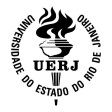 UNIVERSIDADE DO ESTADO DO RIO DE JANEIROUNIVERSIDADE ABERTA DO SUSEspecialização em Saúde da Família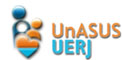 1.INTRODUÇÃO ....................................................................................1.1Situação Problema ..............................................................................1.2Justificativa .........................................................................................1.3Objetivos .............................................................................................Objetivo Geral  ....................................................................................Objetivo Específico  ............................................................................2.REVISÃO DE LITERATURA ..............................................................3.METODOLOGIA .................................................................................3.1Desenho da Operação .......................................................................3.2Público-alvo  .......................................................................................3.3Parcerias Estabelecidas .....................................................................3.4Recursos Necessários ........................................................................3.5Orçamento ..........................................................................................3.6Cronograma de Execução ..................................................................3.7Resultados Esperados ........................................................................3.8Avaliação ............................................................................................4.CONCLUSÃO .....................................................................................REFERÊNCIAS ..................................................................................Em que Intervir?Por que Intervir?Para que Intervir?